LICENCE TO INTRODUCE DISEASED PIGS INTO VICTORIA FOR IMMEDIATE SLAUGHTERLivestock Disease Control Act 1994Section 10In accordance with the provisions of Section 10 of the Livestock Disease Control Act 1994, a person is authorised to bring or cause or permit or allow to be brought into Victoria any diseased pig(s) infected with Japanese encephalitis provided that the pig(s) are sent directly to an abattoir for immediate slaughter.  PERIOD OF LICENCE: One year from date of signingCONDITIONS OF LICENCE:The pig(s) must have an approved tattoo or ear tag identifying the property in the state or territory they were kept prior to dispatch.The pig(s) must be accompanied by a true and accurately completed PigPass National Vendor Declaration.The pig(s) must be dispatched directly to an abattoir in Victoria.On-farm biosecurity management practices which address the risk of Japanese encephalitis including insect control measures. All staff use appropriate personal protective equipment (PPE) to minimise exposure to insect vectors.The pig(s) are fit for the intended journey and show no clinical signs of Japanese encephalitis immediately prior to dispatch to the abattoir.The pig(s) has been on the property of origin for more than 42 days prior to dispatch to the abattoir. The pig(s) are only loaded onto clean vehicles for transport to the abattoir.   As far as practicable, the pig(s) are to be transported during daylight hours, and any stops required by the ‘Australian Animal Welfare Standards and Guidelines — Land Transport of Livestock’ are to occur away from human habitation and waterways The receiving abattoir must be advised that the pig(s) originate from a Japanese encephalitis infected premises before dispatch.    Signed:  		Dr Graeme CookeChief Veterinary OfficerDate: 8 March 2022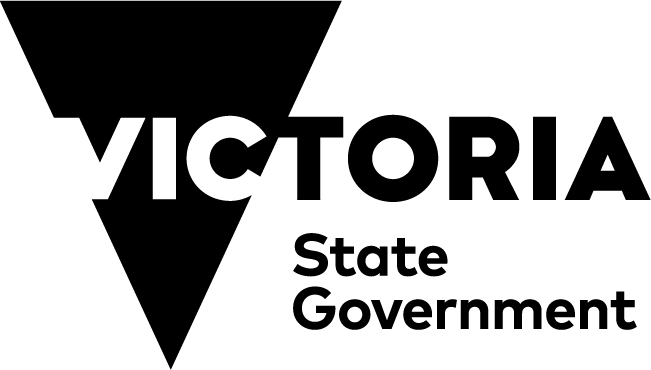 